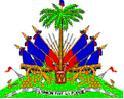 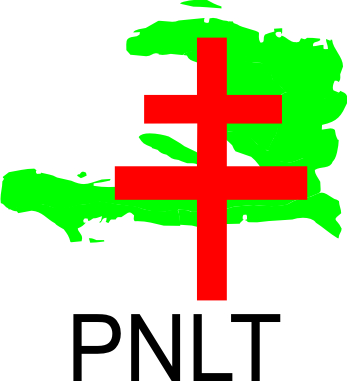 PROGRAMME NATIONAL DE LUTTE CONTRE LA TUBERCULOSE---------------------------------------------------------------------------------------------------- APPEL À LA MANIFESTATION D’INTÉRÊT